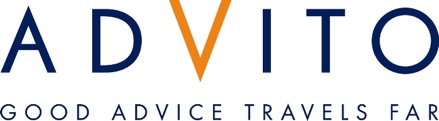 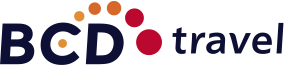 COMMUNIQUE DE PRESSEMise à jour Advito : prix des billets d’avion en baisseForte demande pour les applications mobiles et le suivi des voyageursUtrecht, Pays-Bas, 28 juin 2016 – Advito, expert dans le domaine du voyage d’affaires, vient de publier la mise à jour trimestrielle de son Industry Forecast. Il en ressort que les prix des billets d’avion diminueront légèrement ces prochains mois, conséquence du faible niveau des prix du pétrole et de l’offre excédentaire. En revanche les prix des nuitées devraient sensiblement augmenter. Par ailleurs, Advito évoque des tendances comme la localisation à la demande des voyageurs lors des situations de crise, la popularité grandissante des applications mobiles et l’évolution vers des activités de sourcing continues au lieu de cycles annuels. Tarifs aériens : prix toujours basOn n’observe pour le moment toujours aucun changement du niveau des prix du pétrole, qui restent peu élevés, ce qui se traduit par des billets d’avion dont les prix continuent de baisser. Les voyageurs qui réservent leurs billets longtemps à l’avance bénéficient ainsi de tarifs avantageux. Pour autant, la réservation en dernière minute peut également se révéler profitable dans certaines régions : en Amérique du Nord par exemple, les compagnies aériennes sont amenées à diminuer leur prix juste avant la date de départ, en raison de l’augmentation de la capacité conjuguée à une demande en retrait. Nuitées : tarifs hôteliers en hausseDans plusieurs régions, les prévisions concernant les tarifs hôteliers sont revues à la hausse. En Europe, les prix augmentent de 2 à 4%, en Amérique latine de 5 à 7%, et en Afrique de 4 à 6%. Technologies : localisation à la demande et applications mobilesCes derniers mois, Advito a reçu de nombreuses questions sur les possibilités de suivi des voyageurs. Alors que les sociétés étaient auparavant surtout préoccupées pour leurs employés voyageant dans des zones à risque, elles sont désormais à la recherche de solutions d’application plus large. Le suivi à la demande répond à ce besoin : les entreprises peuvent localiser leurs employés dès que se présente une situation de crise, ou seulement lorsque les voyageurs se trouvent dans une zone spécifique. En outre, Advito se penche sur le phénomène croissant des fournisseurs qui développent leurs propres applications pour pouvoir communiquer directement avec les voyageurs. Un des avantages d’applications telles que TripSource de BCD Travel est la possibilité de communication et messagerie directes en cas de situations de crise. L’application crée une expérience utilisateur proche du consommateur et offre aux voyageurs davantage d’options. Elle garantit enfin plus d’implication de la part des voyageurs et un meilleur respect du programme voyages. Politique d’achats : le cycle annuel d'appel d'offres est remplacé progressivement par la gestion dynamique de la performance« Les compagnies aériennes et les prestataires hôteliers ajustent constamment leur programme, leurs services et leurs prix. De même les besoins des sociétés changent rapidement à l'image de leur développement commercial. Nous conseillons donc aux sociétés d'adopter une gestion dynamique de leurs contrats fournisseurs et d'y porter une attention permanente. Nous recommandons ainsi un changement dans le cycle d'achats : d'annuels, les achats s'effectuent maintenant plusieurs fois par an de manière pro active en négociant, entre autres, des amendements aux contrats conclus lors de l'appel d'offres », commente Olivier Benoit, Senior Director d'Advito.La mise à jour des prévisions Advito est disponible ici.À propos de AdvitoAdvito fournit des services de conseil d’avant-garde dans l’industrie du voyage et permet aux acheteurs de moderniser leur méthode de gestion des frais de voyage et de réunions. Sous la houlette d’une équipe de spécialistes et de leaders d’opinion pluridisciplinaires, la société collabore avec ses clients et ses fournisseurs pour améliorer les performances des programmes de voyages d’affaires et repousse les limites de la gestion traditionnelle des achats dans les secteurs aérien, hôtelier et de gestion stratégique des réunions. Advito offre des services de conseil en approvisionnement, outsourcing, gestion des frais et organisation des réunions. La société offre également des services de création et de gestion des appels d’offres, ainsi que des services de référencement et de gestion des fournisseurs. Dans un monde riche en données et régi par le consommateur, Advito aide ses clients à réduire les frais de déplacement et à maximiser la valeur de leur programme de voyages. Advito, dont le siège social se trouve à Chicago, est présente sur les marchés clés du monde entier. Pour plus d’informations, rendez-vous sur www.advito.com. À propos de BCD TravelBCD Travel aide les entreprises à rationaliser leurs coûts pour leurs voyages d’affaires. Aux voyageurs, nous fournissons des outils qui leur permettent de prendre sur place les décisions appropriées. Ils restent ainsi productifs et leur sécurité est assurée. Aux chargés de voyage et aux acheteurs, nous les conseillons pour optimiser leur programme voyage. En bref, nous aidons nos clients à voyager mieux et plus efficacement. La société est présente dans plus de 100 pays et compte plus de 12 000 employés créatifs, consciencieux et expérimentés. D’où un des meilleurs taux de rétention client du marché de 97 % et 23,8 milliards de dollars de ventes en 2015. Pour plus d’informations, rendez-vous sur www.bcdtravel.be.A propos de BCD GroupBCD Group est l’un des principaux acteurs sur le marché du voyage Fondée en 1975 par John Fentener van Vlissingen, la société privée comprend BCD Travel (Gestion de voyages d’affaires), Travix (Voyages en ligne : CheapTickets, Vliegwinkel, BudgetAir, Flugladen et Vayama), Park ‘N Fly (parkings à proximité des aéroports), et les coentreprises Parkmobile International (applications mobiles pour le parking), AERTrade (consolidation et exécution). BCD Group emploie plus de 12 500 salariés et opère dans plus de 110 pays pour un chiffre d’affaires total de 25,4 milliards de dollars, dont 10 milliards par ses partenaires. Pour plus d’informations, rendez-vous sur www.bcdgroup.com.Contact médiasOutsource CommunicationsKatleen Peeters+32 2 451 00 06bcdtravel@outsource.beBCD TravelAntje Gasster +49 421 3500 838 antje.gasster@bcdtravel.de 